Пояснительная записка.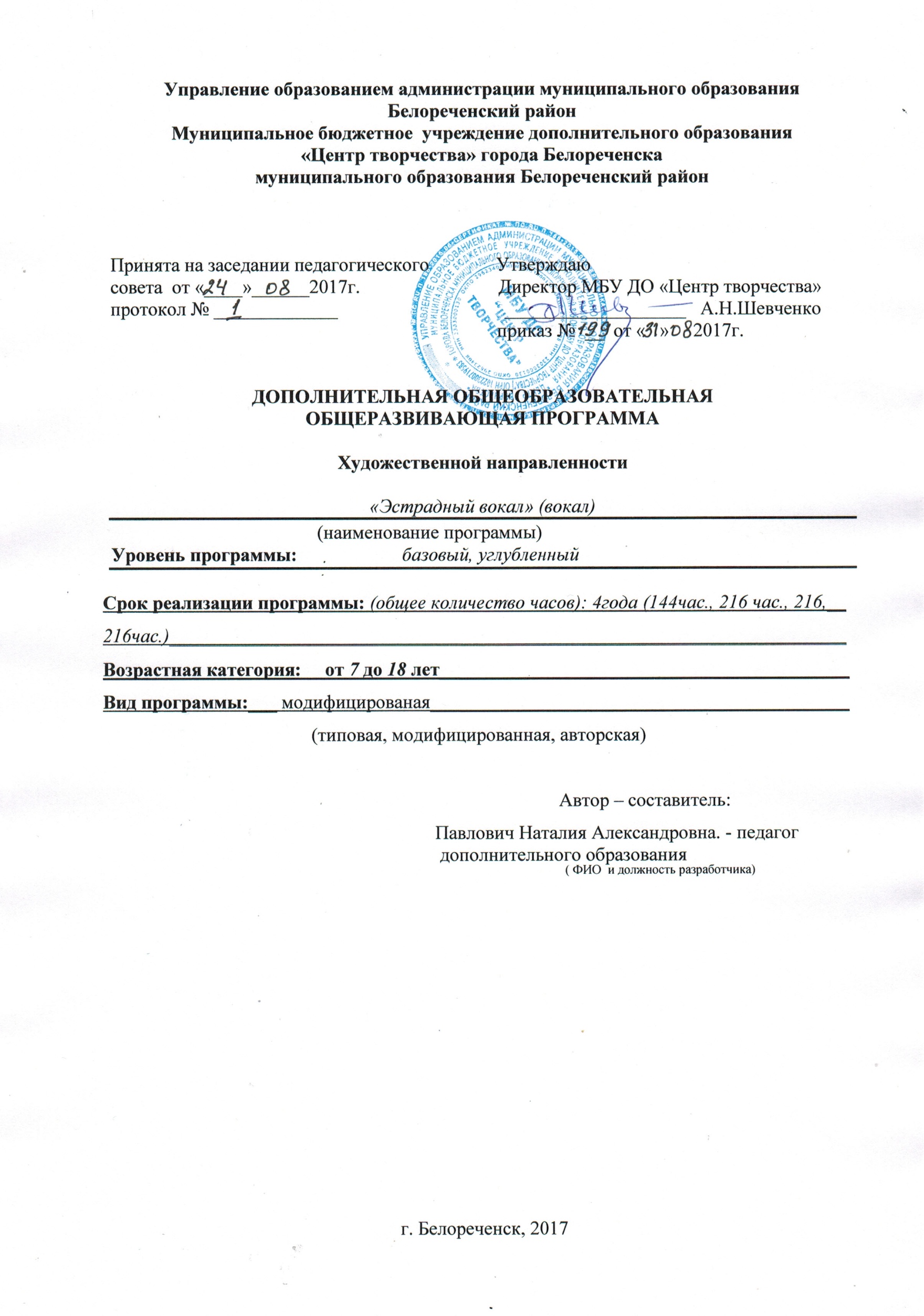 Искусство совершенствует и развивает чувства людей. Через него человек не только познает окружающую действительность, но и осознает и утверждает себя как личность, так как искусство обладает таким воздействием на человека, которое помогает формировать его всесторонне, влиять на его духовный мир в целом. Оно развивает, углубляет и направляет эмоции, будит фантазию, заставляет работать мысль, формирует нравственные принципы, расширяет кругозор.Эстрада - это искусство, обладающее большой силой эмоционального воздействия на человека, и поэтому одно из важных средств формирования нравственных и эстетических идеалов.В современной музыке эстрадное пение занимает особое место. Пожалуй, нет другого жанра, вызывающего такой интерес. В отличие от классического вокала, выросшего из духовной музыки, эстрадное пение возникло из бытового фольклора разных культур, и отличается многообразием форм и направлений. Даже специалисты, порой, затрудняются в классификации различных стилистических направлений джазовой, рок и поп музыки.Разные способы звукоизвлечения не позволяли долгое время сформироваться  какой-либо школе в эстрадном вокале. Несмотря на существенные различия с классическим вокалом, эстрадный вокал базируется на тех же физиологических принципах в работе голосового аппарата и является направлением вокальной педагогики.  Основным назначением учебного курса являются: изучение теоретических основ, необходимых для формирования музыканта-любителя; овладение специфической техникой вокального мастерства, соответствующего современным требованиям исполнительного эстрадного искусства.  Основой за программу взята примерная программа для специальности 0505.02 «Музыкальное искусство эстрады» для среднего профессионального образования – составитель Поляков А.С., преподаватель Государственного музыкального училища эстрадно-джазового искусства (колледж). Одна из форм музыкального воспитания - коллективное творчество, в данном случае - занятия в эстрадном ансамбле «Фьюжн». Обучение в вокальном коллективе развивает чувство ансамбля, память, ритм, внимание. Кроме того, помогает детям почувствовать себя артистами, т.к. уже на первом этапе обучения они видят результат своей работы, выступая с небольшими концертами.Акцент в работе делается на:- воспитание у детей патриотических чувств;- обучение детей эстрадным традициям,-  пропаганду здорового образа жизни,-  организацию досуга детейУчащиеся включены в различные виды деятельности: репродуктивную, поисковую, художественную, творческую, познавательную, практическую и др.Главная цель программы - способствовать формированию интереса к эстрадному искусству, воспитанию художественного вкуса, культуры восприятия и развитию индивидуальных творческих способностей путем освоения основ вокального эстрадного искусства на основе использования лучших образцов мировой эстрадной культуры, подготовка к активной социальной жизни.Поставленные в программе цели способствуют решению ряда задач.Задачи:Основными задачами программы являются:развитие художественного воображения, ассоциативной памяти, творческих способностей детей средствами вокального искусства;формирование художественного вкуса;формирование навыков актёрского мастерства.Образовательные задачи:обучение приемам актерского мастерстваформирование у детей музыкально - ритмических навыков;приобретение навыков вокального, ансамблевого и танцевального исполнения в эстрадной манереформирование вокальных знаний, умений и навыков;расширение знаний (знакомство с историей вокального мастерства).Развивающие задачи:обучение учащихся приёмам самостоятельной и коллективной работы, самоконтроля, взаимоконтроля;развитие индивидуальных творческих способностей через создание сценического образа, пластики движений, умение правильно работать с звукотехническими средствами, грамотный анализ исполняемого произведения;поиск новых познавательных ориентиров (самостоятельное добывание знаний).Воспитательные задачи:воспитание личности учащегося, его гуманного отношения к людям;формирование у обучающихся умения общаться в коллективе;формирование общей культуры личности учащегося,  способной адаптироваться в современном обществе;обогащение учащихся духовно, воспитание силы воли к знаниям.Занятия сценическим движением не только тесно взаимосвязаны с разучиваемым материалом, но и служат для выработки правильной красивой осанки, умение легко, бесшумно двигаться, « держать спину», свободно чувствовать себя на сцене.        Направленность программы. Человек наделен от природы особым даром - голосом. Именно голос помогает человеку общаться с окружающим миром, выражать свое отношение к различным явлениям жизни. Певческий голосовой аппарат - необыкновенный инструмент, таящий в себе исключительное богатство красок и различных оттенков. Пользоваться певческим голосом человек начинает с детства по мере развития музыкального слуха и голосового аппарата. Дополнительная образовательная программа объединения «Эстрадный вокал» соответствует основной цели образования в России, направленной на развитие творческих способностей обучающихся, их самостоятельности, инициативы, стремления к самосовершенствованию. Направленность программы - художественная.Пение является весьма действенным методом эстетического воспитания. В процессе изучения вокала (в том числе эстрадного) дети осваивают основы вокального исполнительства, развивают художественный вкус, расширяют кругозор, познают основы актерского мастерства. Самый короткий путь эмоционального раскрепощения ребенка, снятия зажатости, обучения чувствованию и художественному воображению - это путь через игру, фантазирование.         Именно для того, чтобы ребенок, наделенный способностью и тягой к творчеству, развитию своих вокальных способностей, мог овладеть умениями и навыками вокального искусства, самореализоваться в творчестве, научиться голосом передавать внутреннее эмоциональное состояние, разработана данная программа.         Педагогическая целесообразность программы	        В последнее время во всем мире наметилась тенденция к ухудшению здоровья детского населения. Можно утверждать, что кроме развивающих и обучающих задач, пение решает еще немаловажную задачу - оздоровительно-коррекционную. Пение благотворно влияет на развитие голоса и помогает строить плавную и непрерывную речь. Групповое пение представляет собой действенное средство снятия напряжения и гармонизацию личности. С помощью группового пения можно адаптировать индивида к сложным условиям или ситуациям. Для детей с речевой патологией пение является одним из факторов улучшения речи. Для детей всех возрастов занятия являются источником раскрепощения, оптимистического настроения, уверенности в своих силах, соматической стабилизацией и гармонизацией личности. Программа обеспечивает формирование умений певческой деятельности и совершенствование специальных вокальных навыков: певческой установки, звукообразования, певческого дыхания, артикуляции, ансамбля; координации деятельности голосового аппарата с основными свойствами певческого голоса (звонкостью, полетностью и т.п.), навыки следования дирижерским указаниям; слуховые навыки (навыки слухового контроля и самоконтроля за качеством своего вокального звучания).         Со временем пение становится для ребенка эстетической ценностью, которая будет обогащать всю его дальнейшую жизнь.         Программа отличается от других программ тем, что:- она ориентирована на развитие творческого потенциала и музыкальных способностей школьников разных возрастных за 4 года обучения соразмерно личной индивидуальности;- включение в занятия упражнений дыхательной гимнастики - применение речевых игр и упражнений- использование игровых заданий, что повышает мотивацию детей к занятиям, развивает их познавательную активность;- содержание программы может быть основой для организации учебно-воспитательного процесса по индивидуальной траектории, развития вокальных умений и навыков как групп обучающихся, так и отдельно взятых учеников;- песенный репертуар подобран с учетом традиционных дней, тематических праздников и других мероприятий по совместному плану воспитательной направленности общеобразовательной школы.             Тематическая направленность программы позволяет наиболее полно реализовать творческий потенциал ребенка, способствует развитию целого комплекса умений, совершенствованию певческих навыков, помогает реализовать потребность в общении.Уровень программы, объем и сроки. Программа рассчитана на преподавание предмета «Эстрадный ансамбль » на  4 года обучения, из расчета 4-х часов в неделю (первый год обучения), из расчета 6-ти часов в неделю (второй и последующие года обучения). Распределение учебного освоения вокальной техники определяет педагог в зависимости от уровня подготовки воспитанника и решаемых в обучении задач.    Основной целью программы обучения в творческом объединении «Эстрадный ансамбль» является практическое овладение голосом для любительской певческой деятельности.Занятия в объединении имеют практический характер и проходят в форме групповых занятий и при необходимости индивидуально. Набор производится на основе одинакового уровня способностей.Критериями практического владения голосом являются:1) чувство ритма;2) чистота интонации; 3)свободное, физиологическое звучание голоса;4) сформированность тембра; 5) певческая опора;6)хорошая дикция;7) владение приемами жанра;8) смешанный (межреберно-диафрагматический)  тип дыхания;9)чувство стиля;10)осмысленность исполнения.Основные дидактические единицы.	Овладение навыками вокальной техники, развитие диапазона, работа над интонацией, дыханием, кантиленой, вокализы, упражнения-распевки, вокальная культура;	фразировка, артикуляция, дикция, динамика, сценическое поведение; наличие в репертуаре произведений различных стилей и жанров;	знание специальной вокальной литературы;	умение проанализировать произведение с точки зрения стиля, характера выразительных средств, штрихов;	накопление репертуара, включающее произведения различных жанров, форм, стилей.	Адресат программы. В объединение «Эстрадный ансамбль» принимаются дети всех возрастов (от 7 лет до 18 лет) при наличии достаточно выраженных голосовых данных, музыкального слуха, музыкальной памяти, чувства ритма и желания заниматься эстрадным пением. Достаточно исполнения одной, двух песен для выявления у поющего качества голоса, диапазона, точности интонирования.В соответствии с приложением №3 к СанПиН 2.4.4.1251-03 «Рекомендуемый режим занятий детей в объединениях различного профиля» продолжительность занятий с детьми школьного возраста составляет два академических часа два раза в неделю для групп первого года обучения (недельная нагрузка 4 часа), три академических часа два раза в неделю или два академических часа три раза в неделю для групп второго и последующих лет обучения (недельная нагрузка 6 часов в неделю) с обязательным 15-минутным перерывом для отдыха детей и проветривания помещений после каждого часа занятий. Академический час равен 45 минутам.	Вокальная работа с детьми имеет ряд особенностей. Руководитель должен знать природу и специфику развития детского голоса, особенности возрастной физиологии и психологии. Голоса детей в процессе развития можно разделить на 3 группы: голоса чисто детские, формирующиеся голоса и голоса сформировавшиеся.	Голоса первой группы (от 7 лет до 11 лет) характеризуются легким голосовым звучанием, когда при пении работают лишь края еще не развившихся связок. Обычный диапазон – от «до» первой октавы до «ми» второй октавы.	Голоса второй группы (от 12лет до 14 лет) характеризуются большей точностью и яркостью звучания. На этой стадии необходима охрана от перегрузки насыщенным, так называемым грудным звучанием. Диапазон – от «си» малой октавы до «ми» второй октавы.	К третьей группе относятся голоса подростков от 15 до 18 лет, почти сформировавшиеся. В этом возрасте уже намечается основной характер голоса – более высокий или более низкий, а так же характерные индивидуальные черты тембра.           В течение учебного года возможно зачисление и перевод на 1,2,3 и последующие года обучения в зависимости от способностей и одаренности ребенка. Основанием перевода и зачисления является контрольное тестирование.Для   детей,   подростков   и   юношества   характерна хрупкость голосового, аппарата, постоянно и непропорционально изменяющегося в процессе занятий. В связи с этим обеспечивается охрана голосов, их нормальное развитие. Прежде всего, осуществление принципа индивидуального подхода к каждому, учащемуся. Индивидуальный контроль можно проводить в разных формах. Во время прослушивания важно фиксировать такие моменты, как стёпень развития музыкального слуха, изменения в качестве звучания, в :качестве дыхания; характер атаки звука (применяемой певцом в качестве постоянного приема), диапазон и тип голоса, певческая установка при пении, а также индивидуальные недостатки в певческом развитии.	При обучении пению, всегда необходимо идти от простого к сложному, постепенно поднимаясь к вершинам исполнительского мастерства.	В течение первого года обучения создаются условия для творческого потенциала учащихся, выявляются способности. На втором году обучения создаются условия для развития творческого потенциала учащихся, выявляются способности. На  последующих годах обучения приобретаются вокальные навыки исполнения, увеличивается диапазон, формируется певческая культура.Ожидаемые результаты. Учитывая развитие детей в условиях объединения, наилучшими общими результатами работы по программе является:-обучение ребенка посредством музыкальной деятельности осознанно выражать свои мысли, чувства, поступки, регулировать свое поведение;-обучение ребенка поддерживать и укреплять позитивные чувства, предупреждать негативные эмоции;-приобщение к общечеловеческим ценностям: добру, красоте, музыке, искусству, как условиям духовно-нравственного развития человека в социуме;-формирование мышления о ценности жизни каждого человека на Земле.II.Учебно – тематический план  первого года обучения.III.Содержание программы1.Тренировочно-дыхательная гимнастика (20 часов)Теория (1ч.) Обучение межреберно-диафрагматическому дыханию  Развитие резонаторных ощущений (головные и грудные), грудной и головной механизмы в работе связок, первичность гортани и вторичность резонаторов, формирование правильной вокальной позиции, нахождение места звучания, раскрытие глотки.Практические занятия (19 ч.)  Упражнения на стаккато для активизации диафрагмы,  упражнения на легато для развития плавного дыхания, проточного выдоха, работа над правильной осанкой, мышечные упражнения для снятия зажимов – двигательная активность.2.Работа над постановкой голосового аппарата (28 часа).Теория(6 ч.): Образный рассказ и показ музыкальных распевок, упражнений и их роль в развитии творческих, певческих навыков.Практические занятия(22ч.): а) пение на одном звуке «На одном звуке мы поем»б) слоговое пение на одной ноте (Т-Д-Т);в) пение на стаккато (Т-Д-Т);г) пение с мелодичным движением;д) пение звуков в восходящем и нисходящем движении (гамма);е) пение трезвучий.3.Вокальная работа (24 часа).Теория(4ч.) Одновременная работа грудного и головного механизмов голосовых связок (упражнения на середине диапазона в примерных тонах, плавное соединение соседних звуков на легато, роль дыхания в правильной фразировке, выдержанные на одном тоне звуки). Работа над раскрытием естественного тембра (упражнения на выравнивание гласных).Воспитание и развитие мелодического, ритмического и динамического слуха учащихся в процессе работы над упражнениями и музыкальными произведениями, работа над тембровым соотношением голосов.Практические занятия(20ч.):а) Точное интонирование мелодической линии;б) работа над дикцией;в) верное звукообразование.4.Работа над динамикой, пластикой, имиджем, физическим раскрепощением (20часов).Теория(4ч.) Работа над навыками певческого дыхания не может вестись изолированно от воспитания правильного певческого звука и других компонентов певческого развития – динамики, сценической пластики, имиджа. Все требования к исполнению необходимо связывать с содержанием исполняемой песни, добиваться выразительного художественного исполнения.Практические занятия(16ч.):а) игры на раскрепощение;б) «Покажи эмоцию»;в) «Покажи фразу»;г) музыкально-ритмические движения.5.Концертная деятельность (12 часов).Практика (12 час.) Отчетные концерты, праздничные поздравительные программы, юбилеи, творческие вечера, участие в городских, краевых смотрах-конкурсах – один их показателей успеха в работе объединения.6.Беседы о задачах и особенностях вокального искусства (6 часов). 	Теория(6ч.) На протяжении учебного года планируется проведение цикла бесед о жизни и творчестве замечательных людей в мире музыки, о достижениях в области культуры, искусства, о современных направлениях и стилях в музыке, которые способствуют расширению общего кругозора учащихся, развитию музыкального слуха и повышению общей культуры.7. Работа над техническим оборудованием (14 часов).Теория(2ч.): В процессе работы возникает необходимость ознакомления с техническим оборудованием (магнитофоном, пультом, микрофонами, дисками, электроклавишным инструментом). Следует соблюдать правила техники безопасности, установленные правила и нормы, чтобы по возможности избежать поломки аппаратуры.Практические занятия(12ч.)а) включение и выключение нужной фонограммы на компьютере;б) работа с пультом управления звуком;в) работа в звукозаписывающей студии. Сценическая работа (10 часов).Теория(1ч.) Работа на сцене воспитывает и развивает чувство уверенности в себе, творческой свободы, раскрепощенности и взаимопонимания со зрителем. Любая сценическая площадка должна стать ареной творческого перевоплощения, театром действия артиста.Практические занятия(9ч.):а) упражнения на развитие чувства расстояния на сцене;б) репетиции выхода и ухода со сцены;в) упражнения на непредвиденные ситуации.Творческие встречи, экскурсии (10 часов).Теория(1ч.) Знакомство с образцами высокого искусства, с выдающимися людьми современности оказывают большое влияние на формирование духовности учащихся, обогащают их мировоззрение. Учебно-воспитательный процесс обязательно включает в себя спектр деятельности – творческие встречи, знакомства, экскурсии, как обмен опытом и повышение качества знаний педагога и учащихся.Практические занятия(9ч.)а) Посещение концертов, выставок;б) экскурсии в городской парк культуры и отдыха. Образовательный стандарт программы (результаты)                                          1 год обучения.Учебно – тематический план второго года обучения.III.Содержание программы.1.Тренировочно-дыхательная гимнастика (30 часов).Теория(1ч) Каждое новое упражнение предполагает развитие различных сторон музыкального слуха, дыхания, диапазона. Включается пение импровизаций на разные стихотворные тексты, скороговорки, усложняя тем самым артикуляцию произношения.Практика(29ч) Выполнение дыхательных упражнений на стаккато для активизации диафрагмы,  упражнения на легато для развития плавного дыхания, проточного выдоха, работа над правильной осанкой, мышечные упражнения для снятия зажимов – двигательная активность. Распевки.Певческая установка. Восприятие 2. Работа над постановкой голосового аппарата (30часа).Теория (6ч) Следует неукоснительно выполнять певческие правила: охранять голос, особенно в предмутационный, мутационный и постмутационный периоды. Практика(24ч)  Повторение, закрепление и усовершенствование приобретенных ранее знаний, умений, навыков. Распевки. Певческая установка. Восприятие исключительно через интонацию. Влияние эмоционального самочувствия на уровень голосовой активности.3. Вокальная работа, двухголосное пение, работа над ансамблем. (36 часов)Теория(3ч) Продолжается воспитание и развитие мелодического, ритмического и динамического слуха учащихся в процессе работы над упражнениями и музыкальными произведениями, работа над тембровым соотношением голосов. Практика(33ч) Умение работать в ансамбле – очень хорошее качество для вокалиста. Упражнения на развитие дикции, ритмическая работа (прохлопывание ритмического рисунка, ритмические карточки), работа над чистотой интонирования исполняемых произведений.) 4.Работа над динамикой, пластикой, имиджем, физическим раскрепощением (32 часов).           Теория(3ч) Физическая свобода, пластика, раскрепощение способствуют гармоничному восприятию со стороны зрителей выступающего на сцене солиста. Практика(29ч)  Продолжать работать в этом направлении – значит повышать уровень исполнения и развивать творческую индивидуальность – имидж.5.Концертная деятельность (10 час).Следует расширять сферу концертных выступлений, участвовать в смотрах и конкурсах. Высокий уровень исполнительского мастерства  - один из показателей работы объединения. Поведение на сцене, умение преподнести исполняемую песню.6.Беседа о задачах и особенностях вокального искусства (6 часов).Для учащихся второго года обучения предполагается самостоятельное раскрытие тем докладов, рефератов, которые побуждают к творческому поиску, яркому самовыражению. Развивающими также являются диспуты, дискуссии о музыке, театре и кино и т.д.7.Работа с техническим оборудованием (20 часов)Теория(3ч) Предусматривает детальное изучение технических средств, аппаратуры, воспитание бережного отношения к ним.Практика (17ч) Работа с микрофоном. Техническая обработка голоса8.Сценическая работа (18 часов).Теория(1ч) Работа на сцене повышает эмоциональный тонус, способствует выработке внутренней свободы, раскрепощения. Практика(17ч) Обучающийся должен показать не только владение голосом, но уметь установить контакт с аудиторией, осмысленно донести исполняемое произведение.	Владеть основами пластики, актерского мастерства.9.Творческие встречи, экскурсии (14 часов).Продолжать знакомство с другими объединениями, творческими коллективами, осуществлять иногородние встречи-знакомства для обмена опытом, расширения кругозора, умения грамотно и красиво выражать свои мысли.10.Занятия по импровизации (6 часов).           Теория (3)  Мелодия вовсе не должна заканчиваться тоникой, а может уходить во всевозможные «вопросительные», не завершенные интонации.           Практика (3)   Начинать импровизировать мелодии с выходом за пределы привычных мажорно-минорных ладовых соотношений Работа над дикцией (14 часов)Теория(3ч)  Артикуляция внешняя и внутренняя           Практика(11ч)  Работа над формированием гласных и согласных. Упражнения для сохранения необходимых качеств певческого звука. Распевания, их функции. Упражнения на «дыхание». Певческое дыхание - как основа вокальной техники. Дикция. Упражнения для четкости дикции.                          Образовательный стандарт программы (результаты)                                                    2 год обучения.II.Учебно-тематический план третьего года обучения.III.Содержание программы.1.Тренировочно-дыхательная гимнастика (24 часа).Практика (24час) Каждое новое упражнение предполагает развитие различных сторон музыкального слуха, дыхания, диапазона. Включается пение импровизаций на разные стихотворные тексты, скороговорки, усложняя тем самым артикуляцию произношения.2.Работа над постановкой голосового аппарата (30часов).Теория(6ч) Следует неукоснительно выполнять певческие правила: охранять голос, особенно в предмутационный, мутационный и постмутационный периоды.Практика(24ч) Повторение, закрепление и усовершенствование приобретенных ранее знаний, умений, навыков. 3. Вокальная работа, двухголосное, трехголосное пение, работа над ансамблем.(36 часов)Теория(3ч) Продолжается воспитание и развитие мелодического, ритмического и динамического слуха учащихся в процессе работы над упражнениями и музыкальными произведениями, работа над тембровым соотношением голосов. Практика(33ч) Умение работать в ансамбле – очень хорошее качество для вокалиста.4.Работа над динамикой, пластикой, имиджем, физическим раскрепощением (36 часов).         Теория(6ч) Физическая свобода, пластика, раскрепощение способствуют гармоничному восприятию со стороны зрителей выступающего на сцене солиста. Практика(30ч) Продолжать работать в этом направлении – значит повышать уровень исполнения и развивать творческую индивидуальность – имидж.5.Концертная деятельность (16 часов).Практика(16ч) Следует расширять сферу концертных выступлений, участвовать в смотрах и конкурсах. Высокий уровень исполнительского мастерства  - один из показателей работы объединения.6.Беседа о задачах и особенностях вокального искусства (4 часа).Для учащихся второго года обучения предполагается самостоятельное раскрытие тем докладов, рефератов, которые побуждают к творческому поиску, яркому самовыражению. Развивающими также являются диспуты, дискуссии о музыке, театре и кино и т.д.7.Работа с техническим оборудованием (20 часов)         Теория(3ч) Предусматривает детальное изучение технических средств, аппаратуры, воспитание бережного отношения к ним.Практика(17ч) Пение с использованием технических средств8.Сценическая работа (24 часа).Работа на сцене повышает эмоциональный тонус, способствует выработке внутренней свободы, раскрепощения. Воспитанник должен показать не только владение голосом, но уметь установить контакт с аудиторией, осмысленно донести исполняемое произведение.	Владеть основами пластики, актерского мастерства.9.Творческие встречи, экскурсии (6 часов).Продолжать знакомство с другими объединениями, творческими коллективами, осуществлять иногородние встречи-знакомства для обмена опытом, расширения кругозора, умения грамотно и красиво выражать свои мысли.10.Занятия по импровизации (6 часов).	Теория (3) мелодия вовсе не должна заканчиваться тоникой, а может уходить во всевозможные «вопросительные», не завершенные интонации.            Практика (3)    Начинать импровизировать мелодии с выходом за пределы привычных мажорно-минорных ладовых соотношений Работа над дикцией (14 часов)Теория (3) Артикуляция внешняя и внутренняя             Практика (11) Работа над формированиеv гласных и согласных. Упражнения для сохранения необходимых качеств певческого звука. Распевания, их функции. Упражнения на «дыхание». Певческое дыхание - как основа вокальной техники. Дикция. Упражнения для четкости дикции.Образовательный стандарт программы (результаты)3 год обучения.II.Учебно-тематический план четвертого года обучения.III.Содержание программы.1.Тренировочно-дыхательная гимнастика (14 часов).Практика (14час.) Каждое новое упражнение предполагает развитие различных сторон музыкального слуха, дыхания, диапазона. Включается пение импровизаций на разные стихотворные тексты, скороговорки, усложняя тем самым артикуляцию произношения.2.Работа над постановкой голосового аппарата (30часов).Теория(6ч) Следует неукоснительно выполнять певческие правила: охранять голос, особенно в предмутационный, мутационный и постмутационный периоды.Практика(24ч) Повторение, закрепление и усовершенствование приобретенных ранее знаний, умений, навыков. 3. Вокальная работа, двуголосное, трехголосное пение, работа над ансамблем.(40 часов)Теория(6ч) Продолжается воспитание и развитие мелодического, ритмического и динамического слуха учащихся в процессе работы над упражнениями и музыкальными произведениями, работа над тембровым соотношением голосов. Практика(34ч)  Умение работать в ансамбле – очень хорошее качество для вокалиста.4.Работа над динамикой, пластикой, имиджем, физическим раскрепощением 40 часов).         Теория(6ч) Физическая свобода, пластика, раскрепощение способствуют гармоничному восприятию со стороны зрителей выступающего на сцене солиста. Практика(34ч)  Продолжать работать в этом направлении – значит повышать уровень исполнения и развивать творческую индивидуальность – имидж.5.Концертная деятельность (20 часов).Практика(20ч) Следует расширять сферу концертных выступлений, участвовать в смотрах и конкурсах. Высокий уровень исполнительского мастерства  - один из показателей работы объединения.6.Работа с техническим оборудованием (24 часа)         Теория(4ч) Предусматривает детальное изучение технических средств, аппаратуры, воспитание бережного отношения к ним.Практика(20ч) Пение с использованием технических средств7.Сценическая работа (26 часа).Работа на сцене повышает эмоциональный тонус, способствует выработке внутренней свободы, раскрепощения. Воспитанник должен показать не только владение голосом, но уметь установить контакт с аудиторией, осмысленно донести исполняемое произведение.	Владеть основами пластики, актерского мастерства.8.Занятия по импровизации (8 часов).	Теория (2) Мелодия вовсе не должна заканчиваться тоникой, а может уходить во всевозможные «вопросительные», не завершенные интонации.            Практика (6)  Начинать импровизировать мелодии с выходом за пределы привычных мажорно-минорных ладовых соотношений 9.Работа над дикцией (14 часов)Теория (2) Артикуляция внешняя и внутренняяПрактика (12) Работа над формированием гласных и согласных. Упражнения для сохранения необходимых качеств певческого звука. Распевания, их функции. Упражнения на «дыхание». Певческое дыхание - как основа вокальной техники. Дикция. Упражнения для четкости дикции.Образовательный стандарт программы (результаты)4 года обучения. Система текущего и итогового контроля.IV.Методическое обеспечение программы.При обучении пению значительная роль принадлежит репертуару, воспитывающему художественный вкус учащегося. Репертуар может быть разноплановым: песни в народном стиле, современные хиты, зарубежная классика, джаз. Для начального этапа работы отбирается репертуар, который должен обеспечить элементарное певческое развитие детей, затем степень трудности нарастает. Подбор его осуществляется методом сотрудничества с учащимися, с учетом уровня подготовленности учащихся к исполнению и их психо-эмоциональных особенностей, слуховых и голосовых данных.	Отличие данной программы состоит в том, что отдельные темы расширены и дополнены, а отдельные просто исключены за меньшей надобностью. В программу включена работа над голосовой импровизацией, созданием сценического имиджа, что позволяет обучающимся в объединении всесторонне раскрывать весь свой внутренний потенциал и приобретать навыки высокого профессионализма. 	Образовательный процесс в объединении обеспечивает творческую самореализацию личности в результате деятельности. Спецификой обучения сольному пению считается постановка всех основных учебных задач с самого начала обучения. Затем они постепенно усложняются и расширяются, что проявляется во все более трудном репертуаре, повышению требований по каждой из задач, которые предъявляются к каждому учащемуся индивидуально.	В процессе обучения за основу берется уровень деятельности учащихся, который основывается на восприятии, активной самостоятельности к усвоению учебной информации (объяснительно-иллюстративный метод).Групповые занятия должны отличаться большой динамичностью, эмоциональностью, разнообразным использованием форм музыкального общения (пение всей группой, дуэтом, трио, переклички, сольное исполнение).Большое внимание  уделяется распевкам, простейшим вокальным упражнениям и попевкам.Первые упражнения следует петь очень легко, в середине 1-ой октавы с последующим расширением диапазона.Очень эффективны распевки на слог "ду"," ай-ли, "ей".Все упражнения на начальном этапе поются в медленном темпе, который можно ускорить лишь тогда, когда будут достигнуты легкость звука, чистота интонации и четкость в произнесении гласных и согласных.Распевки на слоги "ай-ей", "ей" помогают развитию дикционно - артикуляционного аппарата и освобождение связок от излишнего напряжения.Рекомендуются несложные распевки с простейшим музыкальным исполнением. 1) Мелодию лучше начинать разучивать без текста, на какой-нибудь слог, например «ля», чтобы сосредоточить внимание на звуковысотной линии.2) Подвижные песни сначала необходимо попевать в замедленном темпе, чтобы ученик успевал хорошо, правильно проговаривать слова.3) Сложные по ритмичному рисунку и мелодии фрагменты песни необходимо поучить отдельно, прохлопывая или пропевая на какой-либо слог.4) Чтобы звук во время пения имел красивую окраску, необходимо следить за губами учащихся. Рот должен иметь округлую форму.5) Дышать надо спокойно, не поднимая плеч и не делая шумных вдохов. Сохранять воздух в легких желательно до конца фразы, экономно расходуя его.6) Перед пением голос должен быть «разогрет», для этого используются небольшие распевки. Это может быть «музыкальная лесенка», которую желательно пропевать от разных ступеней, или другие распевки.7) Правильное положение корпуса во время пения помогает исполнению песен. Необходимо спину держать прямо, руки спокойно опустить вдоль туловища, ноги выпрямить, взгляд устремить вперед.  При таком положении корпуса вся дыхательная система, весь голосовой аппарат гармонично настроены на процесс пения.	Важную роль в поисковом методе имеет элемент творчества педагога и воспитанников. Педагог побуждает учащихся к самостоятельной исследовательской деятельности, предлагает подобрать информацию о событиях музыкальной жизни, творческие биографии, нововведения в области популярной музыки.	Для продуктивности учебного процесса необходимо наличие светлого, просторного, хорошо проветриваемого помещения, с необходимым количеством стульев, хорошо настроенным инструментом – роялем, пианино или электроклавишным инструментом. В кабинете должен быть магнитофон, аудиокассеты для прослушивания, пластинки, усилительная аппаратура, нотная музыкальная литература. Отсутствие условий препятствует нормальной работе и показателю качества.	Общество заинтересованно сохранить и передать будущим поколениям духовные ценности, в том числе и музыкальную культуру. Дети должны развиваться через познание духовного наследия, воспитываться так, чтобы быть способными его преумножать. 	Отличие данной программы состоит в том, что отдельные темы расширены и дополнены, а отдельные просто исключены за меньшей надобностью. В программу включена работа над голосовой импровизацией, созданием сценического имиджа, что позволяет обучающимся в объединении всесторонне раскрывать весь свой внутренний потенциал и приобретать навыки высокого профессионализма. 	Образовательный процесс в объединении обеспечивает творческую самореализацию личности в результате деятельности. Спецификой обучения сольному пению считается постановка всех основных учебных задач с самого начала обучения. Затем они постепенно усложняются и расширяются, что проявляется во все более трудном репертуаре, повышению требований по каждой из задач, которые предъявляются к каждому учащемуся индивидуально.	В процессе обучения за основу берется уровень деятельности учащихся, который основывается на восприятии, активной самостоятельности к усвоению учебной информации (объяснительно-иллюстративный метод).	Важную роль в поисковом методе имеет элемент творчества педагога и воспитанников. Педагог побуждает учащихся к самостоятельной исследовательской деятельности, предлагает подобрать информацию о событиях музыкальной жизни, творческие биографии, нововведения в области популярной музыки.	Для продуктивности учебного процесса необходимо наличие светлого, просторного, хорошо проветриваемого помещения, с необходимым количеством стульев, хорошо настроенным инструментом – роялем, пианино или электроклавишным инструментом. В кабинете должен быть магнитофон, аудиокассеты для прослушивания, пластинки, усилительная аппаратура, нотная музыкальная литература. Отсутствие условий препятствует нормальной работе и показателю качества.	Общество заинтересованно сохранить и передать будущим поколениям духовные ценности, в том числе и музыкальную культуру. Дети должны развиваться через познание духовного наследия, воспитываться так, чтобы быть способными его преумножать.В области сценического движения учащиеся должны знатьазы и основы современной хореографии;основные композиционные принципы постановочной деятельности;приемы и типологию сценического движения;изученные приемы актерского мастерства при исполнении эстрадного танца или отдельных его элементовуметьдвигаться на сцене, используя изученные приемы современного танца;развивать координацию движения; использовать свои элементы при исполнении танца или отдельных его движений.контролировать в процессе танца правильность и чистоту исполнения;применять приемы актерского мастерства при исполнении танцевальных движений;применять в танце изученные технически сложные элементы сценического движения.Педагогические принципы обученияНа протяжении всего курса обучения используются различные принципы обучения для успешной реализации программы:принцип индивидуализации;принцип новизны;принцип цикличности;принцип преемственности;принцип наглядности;принцип доступности;принцип систематичности;принцип сознательности.          Система текущего и итогового контроля		Репертуар:«Бухенвальдский набат» муз. В.Мурадели, сл. А.Соболева«День Победы» муз. Д.Тухманова, сл. В.Харитонова«Маленькая страна» муз. И.Николаева, сл. И.Резника«Тучи в голубом» муз. А.Журбина, сл. В.Аксенова и П.Синявского«Старый рояль» муз. М.Минкова, сл. Д.Иванова«Куда уходит детство» муз. А.Зацепина, сл. Л.Дербенева«Восточный напев» муз. и сл. А.Качура«Мухоморы» муз. и сл. К.Костина«Ладошка» муз. и сл. И.Шевчука«Мир ребенка»  муз. и сл. Т.Музыкантовой«Светит солнышко» муз. и сл. А.Ермолов«Бабушки - старушки » муз. и сл. В.ДобрынинаТехническое оснащение занятия:- Компьютер;- пульт;- микрофоны;- колонки; - фортепиано;- стойки.V. Список литературы.Поляков А.С. Программа для специальности 0505.02 «Музыкальное искусство эстрады». – М.: Министерство культуры Российской Федерации Научно-методический центр по художественному образованию «Эстрадное пение»,2009. – 6с.Кречеткова А.В. Программа музыкальной студии «Жемчужинка». – д.Шапша: Муниципальное образовательное учреждение: Средняя образовательная школа д.Шапша,2007. – 10с.№                               Тема                          №                               Тема                                Количество часов      Количество часов      Количество часов№                               Тема                          №                               Тема                          Всего теорияпрактика1Тренировочно-дыхательная гимнастика201       192Работа над постановкой голосового аппарата286223Вокальная работа244204Работа над динамикой, пластикой, имиджем, физическим раскрепощением204165Концертная деятельность12 -     126Беседы о задачах и особенностях вокального искусства66     -7Работа с техническим оборудованием142128Сценическая работа101      99Творческие встречи, экскурсии1019                                                           Итого:14425119№Разделы программыОсновы, термины,           понятия, определенияНеобходимо знатьНеобходимо уметь1Тренировочно-дыхательная гимнастикаПение на legato, staccato, слоговое пениеВосходящее и нисходящее движение звуковУдерживать дыхание, петь гамму, трезвучие2Постановка голосового аппаратаАтака звука.АртикуляцияПоложение корпуса, рук, ног, головы, шеи во время пенияВыравнивать гласные при пении на «а-э-и-о-у» в сочетании с различными согласными3Вокальная работаМелодичность, ритмичность и динамичность; интонация, тембрФразеровку, сочетание в пении грудного и голосового механизмовТочно инотонировать основную мелодичную линию4Динамика, пластика, имидж, физическое раскрепощениеДинамика, пластика, имиджХарактер песниРаскрыть содержание песни посредством образа5Концертная деятельностьДиалог – зритель, артистПравила работы на сценической площадкеСвободно и красиво вести себя на сцене6Беседы о задачах и особенностях вокального искусстваСтили, жанры, направления в музыкеОсновные музыкальные понятия, терминыВладеть собственной речью, выражать мысли7Работа с техническим оборудованиемПульт, микрофон, минидиск, магнитофонЗвукоусиливающие и звукопроизводящие части аппаратурыИсполнять в микрофон8Сценическая работаСцена, роль, артист, спектакль – компоненты успехаТеатр действия, искусство перевоплощенияЗаставить зрителя слышать, видеть и чувствовать9Творческие встречи, экскурсииЭтика и культура общения, творческое развитиеОбразцы высокого искусства, лучших исполнителей, коллективы и их руководителейСамостоятельно расширять свой кругозор№                   Тема        Количество часов        Количество часов        Количество часов№                   ТемаВсего теорияпрактика1Тренировочно-дыхательная гимнастика301292Работа над постановкой голосового аппарата306243Вокальная работа, двухголосное пение, работа над ансамблем363334Работа над динамикой, пластикой, имиджем, физическим раскрепощением323295Концертная деятельность10-106Беседы о задачах и особенностях вокального искусства66-7Работа с техническим оборудованием203178Сценическая работа181179Творческие встречи, экскурсии14-1410Занятия по импровизации63311Работа над дикцией14311                                               Итого:21629187№Раздел программыОсновные термины, понятия, определенияНеобходимо знатьНеобходимо уметь1Тренировочно-дыхательная гимнастикаДиапазон, глиссандоНовое дыхание берется на начале фразы, не прерывая смысловую линиюУдерживать дыхание на целое музыкальное предложение2Постановка голосового аппаратаПредмутационный, мутационный, постмутационный периоды. Пение фальцетомФизиологические особенности организмаПерестраиваться в нужный момент на пение фальцетом3Вокальная работа: двухголосое пение, ансамбльДикционный ансамбль, ритмический ансамбль, динамический ансамбльГолосоведение, основной мотивПравильно формировать гласные звуки и четко произносить согласные4Динамика, пластика, имидж, физическое раскрепощениеТворческая индивидуальностьПринципы перевоплощения, нахождение образаНепосредственно, свободно двигаться5Концертная деятельностьВзаимодействие: артист, сцена, зрительЗаконы сценыВладеть аудиторией6Беседы о задачах и особенностях вокального искусстваВыражение творческой мыслиВедущих певцов-исполнителей, направления в искусстве, музыкеОриентироваться в мире музыки, искусства7Техническое оборудованиеМониторы, диски, дискеты и т.д.Название деталей и кнопок пультаСлушать себя в мониторах, грамотно владеть микрофоном8Сценическая работаЭмоциональный тонусПсихо-физические возможности организмаВоспитывать внутреннюю свободу9Творческие встречи, экскурсииТолерантность, профессионализм, этика и культура общенияОбразцы высокого искусства, лучших исполнителей, коллективы и их руководителейВладеть собственным кругозором10Искусство импровизацииПластическое интонированиеТемпо-метроритмическую схему построения мелодической линииВарьировать заданную тему различными оборотами11Работа над дикциейКрупная и мелкая артикуляцияФормирование согласных и гласных и их воздействие на дыханиеВыполнять упражнения для дикции, использовать в песнях№                   Тема        Количество часов        Количество часов        Количество часов№                   ТемаВсего теорияпрактика1Тренировочно-дыхательная гимнастика24      -242Работа над постановкой голосового аппарата306243Вокальная работа, двухголосное, трехголосное пение, работа над ансамблем363334Работа над динамикой, пластикой, имиджем, физическим раскрепощением366305Концертная деятельность16-166Беседы о задачах и особенностях вокального искусства44-7Работа с техническим оборудованием203178Сценическая работа24-249Творческие встречи, экскурсии6-610Занятия по импровизации63311Работа над дикцией14311                                               Итого:21627189№Раздел программыОсновные термины, понятия, определенияНеобходимо знатьНеобходимо уметь1Тренировочно-дыхательная гимнастикаДиапазон, глиссандоНовое дыхание берется на начале фразы, не прерывая смысловую линиюУдерживать дыхание на целое музыкальное предложение2Постановка голосового аппаратаПредмутационный, мутационный, постмутационный периоды. Пение фальцетомФизиологические особенности организмаПерестраиваться в нужный момент на пение фальцетом3Вокальная работа: двухголосое пение, ансамбльДикционный ансамбль, ритмический ансамбль, динамический ансамбльГолосоведение, основной мотивПравильно формировать гласные звуки и четко произносить согласные4Динамика, пластика, имидж, физическое раскрепощениеТворческая индивидуальностьПринципы перевоплощения, нахождение образаНепосредственно, свободно двигаться5Концертная деятельностьВзаимодействие: артист, сцена, зрительЗаконы сценыВладеть аудиторией6Беседы о задачах и особенностях вокального искусстваВыражение творческой мыслиВедущих певцов-исполнителей, направления в искусстве, музыкеОриентироваться в мире музыки, искусства7Техническое оборудованиеМониторы, диски, дискеты и т.д.Название деталей и кнопок пультаСлушать себя в мониторах, грамотно владеть микрофоном8Сценическая работаЭмоциональный тонусПсихо-физические возможности организмаВоспитывать внутреннюю свободу9Творческие встречи, экскурсииТолерантность, профессионализм, этика и культура общенияОбразцы высокого искусства, лучших исполнителей, коллективы и их руководителейВладеть собственным кругозором10Искусство импровизацииПластическое интонированиеТемпо-метроритмическую схему построения мелодической линииВарьировать заданную тему различными оборотами11Работа над дикциейКрупная и мелкая артикуляцияФормирование согласных и гласных и их воздействие на дыханиеВыполнять упражнения для дикции, использовать в песнях№                   Тема        Количество часов        Количество часов        Количество часов№                   ТемаВсего теорияпрактика1Тренировочно-дыхательная гимнастика14      -142Работа над постановкой голосового аппарата306243Вокальная работа, двухголосное, трехголосное пение, работа над ансамблем406344Работа над динамикой, пластикой, имиджем, физическим раскрепощением406345Концертная деятельность20-206Работа с техническим оборудованием244207Сценическая работа26-268Занятия по импровизации8269Работа над дикцией14212                                               Итого:21626190№Раздел программыОсновные термины, понятия, определенияНеобходимо знатьНеобходимо уметь1Тренировочно-дыхательная гимнастикаДиапазон, глиссандоНовое дыхание берется на начале фразы, не прерывая смысловую линию. Цепное дыханиеУдерживать дыхание на целое музыкальное предложение2Постановка голосового аппаратаПредмутационный, мутационный, постмутационный периоды. Пение фальцетомФизиологические особенности организмаПерестраиваться в нужный момент на пение фальцетом3Вокальная работа: двухголосое пение, ансамбльДикционный ансамбль, ритмический ансамбль, динамический ансамбльФразеровку, сочетание в пении грудного и голосового механизмов Голосоведение, основной мотивПравильно формировать гласные звуки и четко произносить согласные4Динамика, пластика, имидж, физическое раскрепощениеТворческая индивидуальностьПринципы перевоплощения, нахождение образаНепосредственно, свободно двигаться5Концертная деятельностьВзаимодействие: артист, сцена, зрительЗаконы сценыВладеть аудиторией6Техническое оборудованиеМониторы, диски, дискеты и т.д.Название деталей и кнопок пультаСлушать себя в мониторах, грамотно владеть микрофоном7Сценическая работаЭмоциональный тонусПсихо-физические возможности организмаВоспитывать внутреннюю свободу8Искусство импровизацииПластическое интонированиеТемпо-метроритмическую схему построения мелодической линииВарьировать заданную тему различными оборотами9Работа над дикциейКрупная и мелкая артикуляцияФормирование согласных и гласных и их воздействие на дыханиеВыполнять упражнения для дикции, использовать в песнях№   Название разделаФорма текущего контроляФорма итогового контроля1Тренировочно-дыхательная Правильное выполнение дыхательных упражненийПравильное выполнение дыхательных упражнений2Постановка голосового аппаратаЗачет по владению певческой опорой Зачет по владению тембром3Вокальная работа: двухголосое, трехголосное пение, ансамбльПрослушивание свободного физиологического звучания голосаПрослушивание чистоты интонации4Динамика, пластика, имидж, физическое раскрепощениеБлиц-опрос по имиджу, динамике, раскрепощениюКонтроль владения приемами жанра, выполнение пластических этюдов5Концертная деятельностьУчастие в концертах, анализ выступленийУчастие в концертах, анализ выступлений6Беседы о задачах и особенностях вокального искусстваТестирование, опросыТестирование, опросы7Техническое оборудованиеЗачет по теорииЗачет по практическому владению техническим оборудованием8Сценическая работаВыступления на концертных площадках городаВыступления на концертных площадках города9Творческие встречи, экскурсииТестирование, опросыТестирование, опросы10Искусство импровизацииТест по стилям исполненияЗачет по ритму, стилю и жанрам11Работа над дикциейВыполнение в быстром темпе упражнения, скороговоркиИсполнение песни на сложную дикцию№   Название разделаФорма текущего контроляФорма итогового контроля1Тренировочно-дыхательная Правильное выполнение дыхательных упражненийПравильное выполнение дыхательных упражнений2Постановка голосового аппаратаЗачет по владению певческой опорой Зачет по владению тембром3Вокальная работа: двухголосое, трехголосное пение, ансамбльПрослушивание свободного физиологического звучания голосаПрослушивание чистоты интонации4Динамика, пластика, имидж, физическое раскрепощениеБлиц-опрос по имиджу, динамике, раскрепощениюКонтроль владения приемами жанра, выполнение пластических этюдов5Концертная деятельностьУчастие в концертах, анализ выступленийУчастие в концертах, анализ выступлений6Беседы о задачах и особенностях вокального искусстваТестирование, опросыТестирование, опросы7Техническое оборудованиеЗачет по теорииЗачет по практическому владению техническим оборудованием8Сценическая работаВыступления на концертных площадках городаВыступления на концертных площадках города9Творческие встречи, экскурсииТестирование, опросыТестирование, опросы10Искусство импровизацииТест по стилям исполненияЗачет по ритму, стилю и жанрам11Работа над дикциейВыполнение в быстром темпе упражнения, скороговоркиИсполнение песни на сложную дикцию